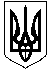 УКРАЇНА НОВОГРАД-ВОЛИНСЬКА МІСЬКА РАДАЖИТОМИРСЬКОЇ ОБЛАСТІРІШЕННЯдвадцять восьма сесія                                                                 восьмого  скликаннявід  22.12.2022    № 719Про фінансове стимулювання спортсменів та тренерів за 2022 рік    Керуючись статтею 25 Закону України «Про місцеве самоврядування в Україні», Законом України «Про фізичну культуру і спорт», Указом Президента України від 02.08.2006 №667/2006 «Про національний план дій щодо реалізації державної політики у сфері фізичної культури та спорту», Наказом Міністерства молоді та спорту України від 08.06.2015 № 1871 «Про затвердження Плану заходів щодо реалізації Протокольного рішення Оргкомітету з підготовки та участі спортсменів України в Олімпійських, Паралімпійських і Дефлімпійських іграх, Всесвітніх універсіадах, чемпіонатах світу та Європи», враховуючи рішення міської ради від  21.10.2021  № 318 «Про затвердження Програми розвитку фізичної культури та спорту на 2022-2026 роки,  від 20.12.2018 № 631 «Про фінансове стимулювання спортсменів та їх тренерів»,  з метою заохочення та стимулювання спортсменів та тренерів Новограда-Волинської міської  територіальної громади для досягнення високих спортивних результатів, міська радаВИРІШИЛА:1. Затвердити список тренерів, спортсменів – переможців та призерів змагань та тренерів на отримання ними фінансового стимулювання за 2022 рік згідно додатку. 	 2. Контроль за виконанням цього рішення покласти на постійну комісію міської ради з питань соціальної політики, охорони здоров’я, освіти, культури та  спорту (Широкопояс О.Ю.) та заступника міського голови Борис Н.П.Міський голова                                                                                 Микола БОРОВЕЦЬДодаток до рішення міської ради від 22.12.2022   №  719      Фінансове стимулювання спортсменів та тренерів за 2022 рікТРЕНЕРИСекретар міської ради                                                               Оксана ГВОЗДЕНКОПовне П.І. спортсменаРік народженняП.І.Б. тренера вихованцяЗдобутки спортсмена (команди) на змаганнях за 2022 рікКоштиАлексєєнко Артем 2007Рибачок В.А.1 місце на чемпіонаті України з карате 4500,00Адамський Дмитро 2004Рибачок В.А.3 місце на чемпіонаті України з карате 2500,00Високолян Віталій 2005Рибачок В.А.3  місце на чемпіонаті України з карате 2500,00Кручко Володимир 2003Сарницький В.О.1  місце на чемпіонаті  України з параармрестлінгу4500,00Макарчук Зінаїда 1985Сарницький В.О.3  місце на чемпіонаті  України з параармрестлінгу2500,00Волкова Дарія 2003Данюк Г.Д.Пінчук О.М.2  місце на ліву руку  на Чемпіонаті України  з  армрестлінгу  3500,00Волкова Дарія 2003Данюк Г.Д.Пінчук О.М.3  місце на ліву руку наЧемпіонаті Європи серед дорослих з  армрестлінгу  5500,00Лашевич Ольга 2002Данюк Г.Д.Пінчук О.М.3  місце на ліву руку на Чемпіонаті України  з  армрестлінгу  2500,00Бессальнова Олеся 2001Данюк Г.Д.Пінчук О.М.1  місце на ліву руку  на Чемпіонаті України  з амреслінгу  4500,00Бессальнова Олеся 2001Данюк Г.Д.Пінчук О.М.1  місце на ліву руку  та На чемпіонаті світу з параармрестлінгу9500,00Бойко Артем 2002-3  місце на чемпіонаті  України з параармрестлінгу2500,00Пінчук Олександр 1989-1   місце на ліву рукуна чемпіонаті  України з параармрестлінгу4500,00Котюк Олена 1996Сарницький О.В2  місце на ліву руку начемпіонаті  України з параармрестлінгу3500,00Глуханюк Олексій 1988Данюк Г.Д.1  місце на ліву руку  на чемпіонаті світу серед спортсменів з інвалідністю з параармрестлінгу9500,00Данюк Геннадій 1968Данюк Н.П.,Захарчук В.Д.3  місце на ліву руку на чемпіонаті світу з параармрестлінгу7500,00Кібіткін Роман 2006Данюк Н.П.,Захарчук В.Д.3  місце на праву руку наЧемпіонат Європи з армрестлінгу 5500,00Бондар Ірина 2004Ясиневич А.К.3  місце на чемпіонаті Європи з боротьби вільної 8000,00Бондар Ірина 2004Ясиневич А.К.1  місце на Кубку Світу  з боротьби вільної10000,00Кузьменко- Тайсон Олег 2004Мірзабекян Ю.Л.1  місце на чемпіонаті України з боротьби вільної 5000,00Шлапакова Дарія 2007Гуцан О.В.3 – місце на чемпіонаті України з боротьби вільної3000,00Лукащук Дар’я 2004Гусєв В.О.3  місце на Чемпіонаті Європи з кіокушинкай карате 5500,00Манахов Олександр 2005Гусєв В.В.3  місце на Чемпіонаті Європи з кіокушинкай карате5500,00Юхимчук Денис2006Гусєв В.В.3  місце на Чемпіонаті Європи з кіокушинкай карате 5500,00Всього117500П.І.. тренера вихованцяРік народженняПовне П.І. спортсменаЗдобутки спортсмена (команди) на змаганнях за 2022 рікФінанс. стим.тренераСарницький Володимир 1994Кручко Володимир 1  місце на чемпіонаті  України з параармрестлінгу3150,00Рибачок Вадим 1984Алексєєнко Артем 1 місце на чемпіонаті України з карате 3150,00Данюк Генадій 1968Глуханюк Олексій1  місце на ліву руку  на чемпіонаті світу серед спортсменів з інвалідністю з параармрестлінгу6650,00Пінчук Олександр  1989Бессальнова Олеся 1  місце на ліву та праву руку на чемпіонаті світу з параармрестлінгу6650,00Захарчук Віктор 1962Кібіткін Роман3  місце на праву руку наЧемпіонат Європи з армрестлінгу3850,00Данюк Наталія 1980Данюк Генадій 3  місце на ліву руку на чемпіонаті світу з параармрестлінгу5250,00Гусєв Володимир 1986Лукащук Дар’я 3  місце на Чемпіонаті Європи з параармрестлінгу3850,00Ясиневич Анатолій 1967Бондар Ірина 1  місце на Кубку Світу  з боротьби вільної7000,00Мірзабекян Юра 1979Кузьменко- Тайсон Олег1  місце на чемпіонаті України  з боротьби вільної3500,00Гуцан Олександр1977Шлапакова Дарія 3  місце на чемпіонаті України з боротьби вільної2100,00Всього:45150